ИЗБИРАТЕЛЬНАЯ КОМИССИЯ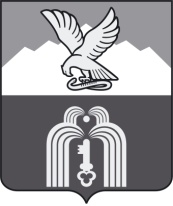 Муниципального образованияГОРОДА-КУРОРТА ПЯТИГОРСКАП О С Т А Н О В Л Е Н И Е19 июля 2021 г.                                                                                           № 28/156г. ПятигорскО заверении списка кандидатов в депутаты Думы города Пятигорска шестого созыва, выдвинутого избирательным объединением – «Региональное отделение ВСЕРОССИЙСКОЕ ПОЛИТИЧЕСКОЙ ПАРТИИ «РОДИНА» в Ставропольском крае» по единому избирательному округуВ соответствии со статьей 35 Федерального закона «Об основных гарантиях избирательных прав и права на участие в референдуме граждан Российской Федерации», пунктом 2 статьи 25 Федерального закона «О политических партиях», статьей 12 Закона Ставропольского края закона «О некоторых вопросах проведения выборов в органы местного самоуправления в Ставропольском крае», рассмотрев документы, представленные в избирательную комиссию муниципального образования города-курорта Пятигорска для заверения списка кандидатов в депутаты Думы города Пятигорска шестого созыва, выдвинутого избирательным объединением – «Региональное отделение ВСЕРОССИЙСКОЕ ПОЛИТИЧЕСКОЙ ПАРТИИ «РОДИНА» в Ставропольском крае» по единому избирательному округуИзбирательная комиссия муниципального образования города-курорта ПятигорскаПОСТАНОВЛЯЕТ:Заверить список кандидатов в депутаты Думы города Пятигорска шестого созыва в количестве 10 человек, выдвинутый избирательным объединением – «Региональное отделение ВСЕРОССИЙСКОЕ ПОЛИТИЧЕСКОЙ ПАРТИИ «РОДИНА» в Ставропольском крае» по единому избирательному округу (прилагается) (далее – заверенный список кандидатов). Выдать уполномоченному представителю избирательного объединения - Региональное отделение ВСЕРОССИЙСКОЕ ПОЛИТИЧЕСКОЙ ПАРТИИ «РОДИНА» в Ставропольском крае» копию настоящего постановления.Направить представленные в избирательную комиссию муниципального образования города-курорта Пятигорска сведения о кандидатах в депутаты Думы города Пятигорска шестого созыва, включенных в заверенный список кандидатов, в соответствующие органы для проверки их достоверности.	4. Разместить настоящее постановление на сайте муниципального образования города-курорта Пятигорска в информационно - телекоммуникационной сети «Интернет» (без приложения) и сведения о кандидатах, включенных в заверенный список кандидатов, в объеме, предусмотренном постановлением избирательной комиссии муниципального образования города-курорта Пятигорска от  9 июля 2021 г. № 23/104  «Об объеме сведений о кандидатах в депутаты Думы города Пятигорска шестого созыва, предоставленных при их выдвижении и доводимых до сведения избирателей».	5. Опубликовать настоящее постановление в общественно-политической газете «Пятигорская правда» (без приложения) и сведения о кандидатах, включенных в заверенный список кандидатов, в объеме, предусмотренном постановлением избирательной комиссии муниципального образования города-курорта Пятигорска от  9 июля 2021 г. № 23/104  «Об объеме сведений о кандидатах в депутаты Думы города Пятигорска шестого созыва, предоставленных при их выдвижении и доводимых до сведения избирателей».6. Настоящее постановление вступает в силу со дня его подписания.Председатель                    						       М.В,ВоронкинСекретарь									   Ю.Л.Пивоварова